云表仓库条码管理系统操作手册V1.12023年8月程序安装和系统登录前期准备：可联外网的办公电脑和访问外网的浏览器。“云表浏览器”软件的安装与下载：打开电脑，打开网页浏览器，输入应用的URL地址，可从控制台获取应用访问地址。打开引导程序LatoEversheetLauncher.exe，双击引导程序，下载平台专用云表浏览器，下载成功后，双击安装程序。	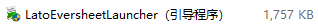 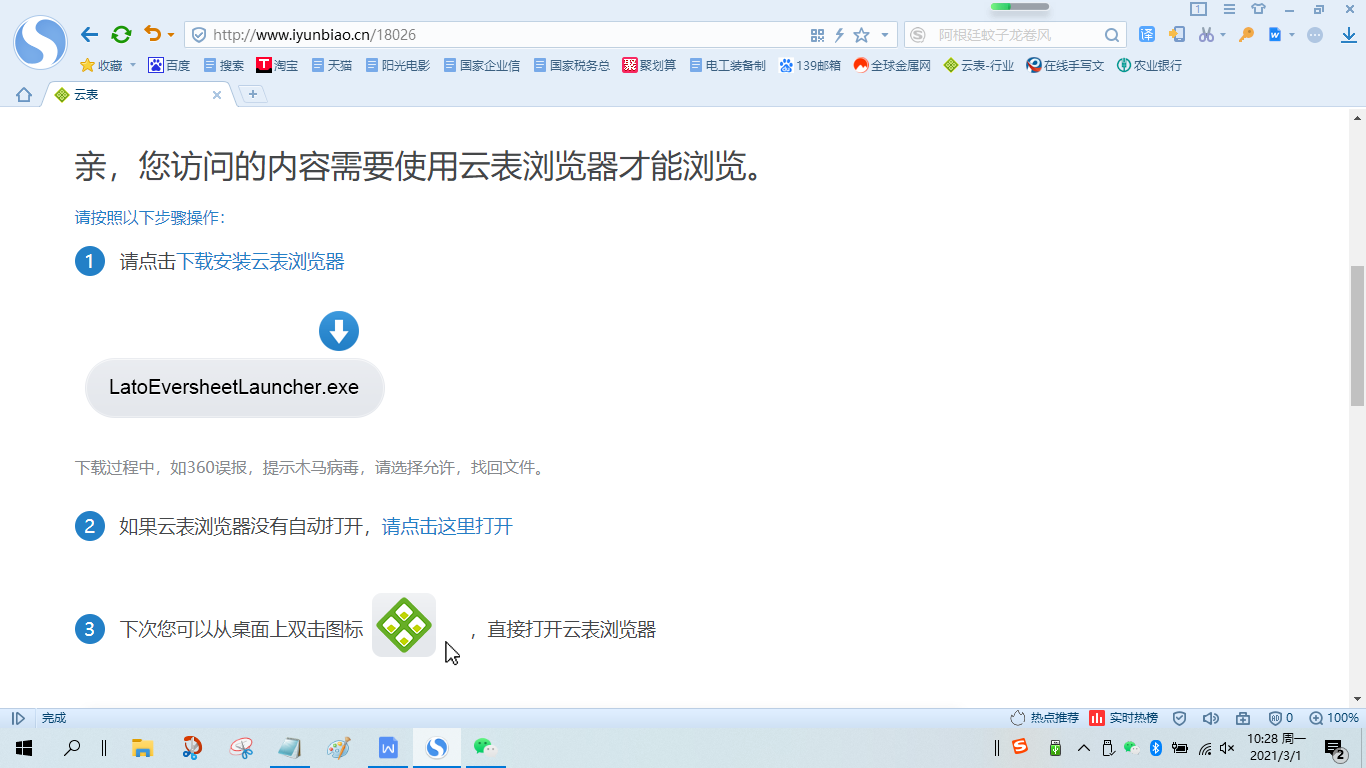 首次登陆如图1-1所示，双击平台客户端图标，关闭默认的蓝色登录对话框，将平台左上角的登录地址修改输入应用的URL地址，可从控制台获取应用访问地址，后回车，在下图“云表系统”登录界面中输入授权函用户和密码，点击绿色【登录】按钮，进入平台的主界面。勾选密码下面的“记住密码”，下次登录可以免输密码。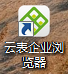 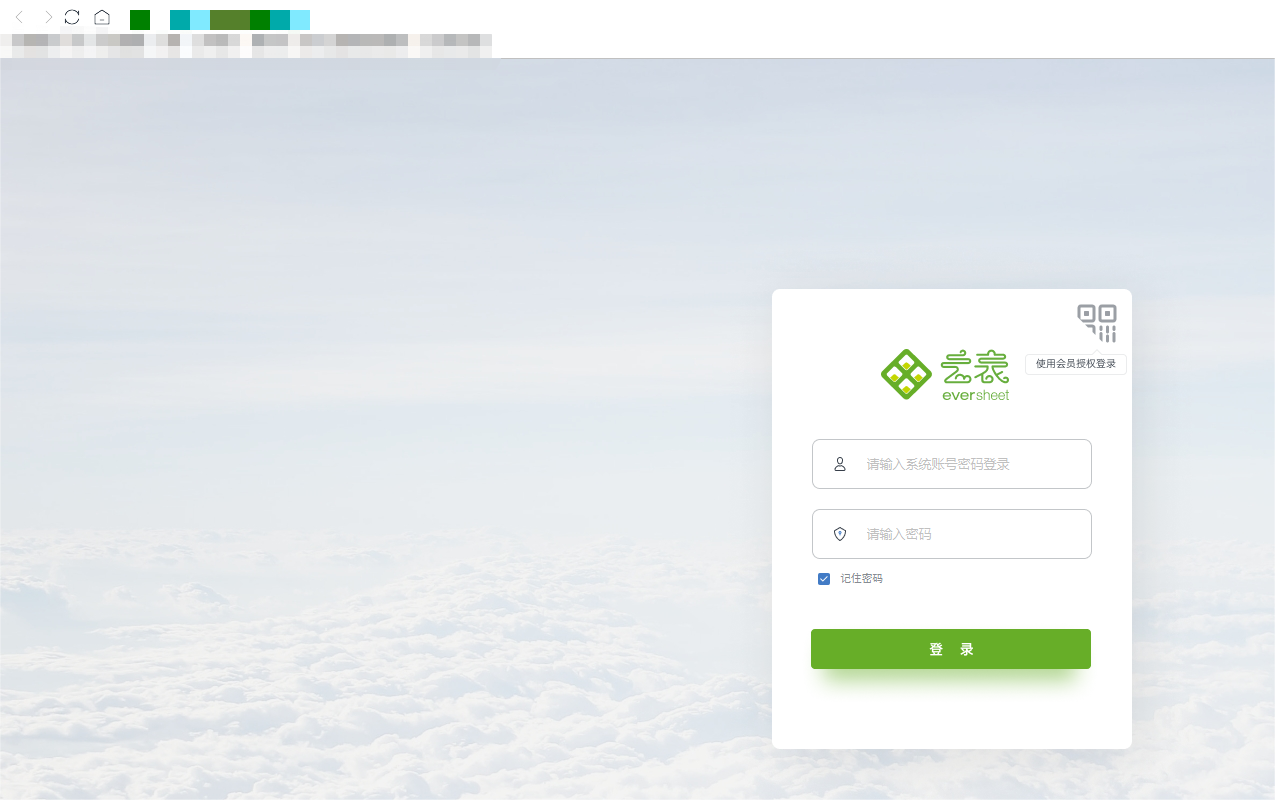 图1-1业务功能操作操作流程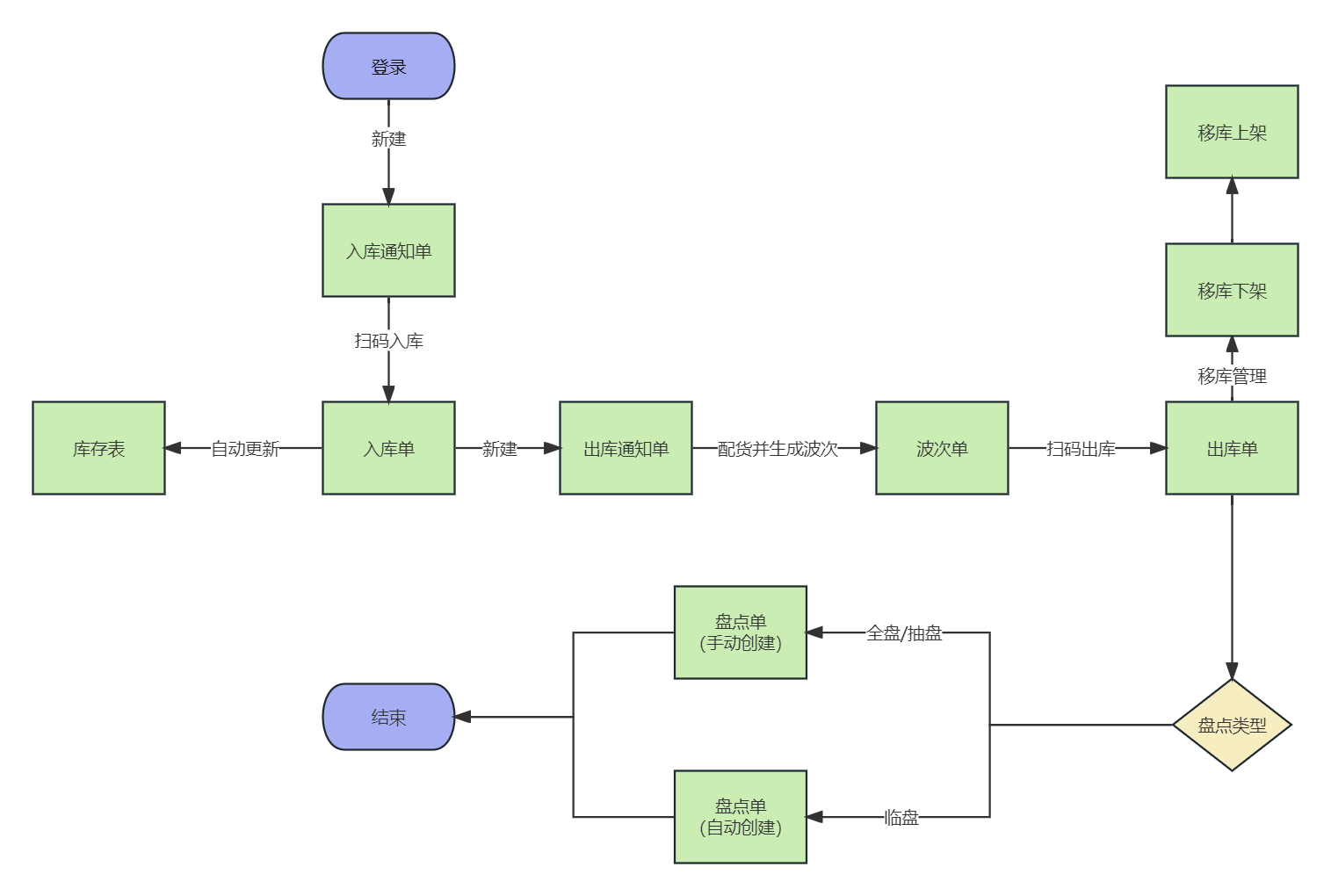 基础数据物料分类档案功能介绍维护员工档案:物料分类、物料分类代码、上级分类代码。物料分类：物料分类的名称物料分类代码：物料分类的代码上级分类代码：上级物料分类的代码物料分类档案用于记录物料分类的信息。新建物料分类档案物料分类档案路径：基础数据--物料分类档案。新建员工档案步骤如下：点击基础数据。  点击物料分类档案。  点击“新建”按钮，新建物料分类档案，填写物料分类档案信息。点击保存（如图3.1.2）。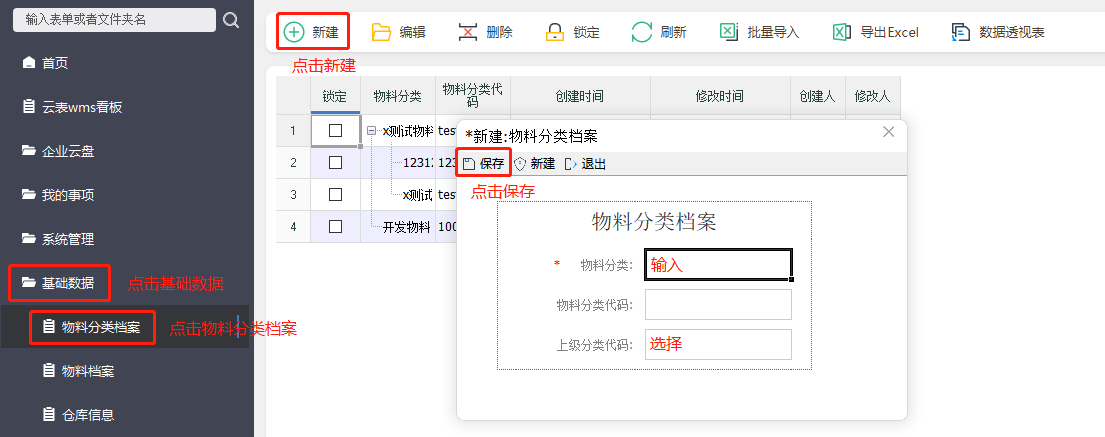 图3.1.2物料档案功能介绍维护物料档案：物料代码、物料描述、物料分类、计量单位、是否批次管理、是否供应商管理、是否有效期管理、有效期、安全库存、是否禁用。物料代码：物料的代码物料描述：物料的描述物料分类：物料的分类计量单位：物料的计量单位是否批次管理：该物料是否进行批次管理是否供应商管理：该物料是否进行供应商管理是否有效期管理：该物料是否进行有效期管理有效期（天）：物料的有效期天数安全库存：物料的安全库存数是否禁用：该物料是否禁用物料档案用于维护每一个物料的基础信息。新建物料档案物料档案信息路径：基础数据--物料档案。新建物料档案步骤如下（图3.2.2）：点击基础数据。  选择物料档案。点击“新建”按钮，新建物料档案表单。输入数据，填写物料代码、物料描述。鼠标单击物料分类列表选择按钮，选择物料分类。  鼠标单击计量单位列表选择按钮，选择计量单位。鼠标单击选择是否批次管理、是否供应商管理、是否有效期管理和是否禁用。点击“保存”按钮，保存物料档案。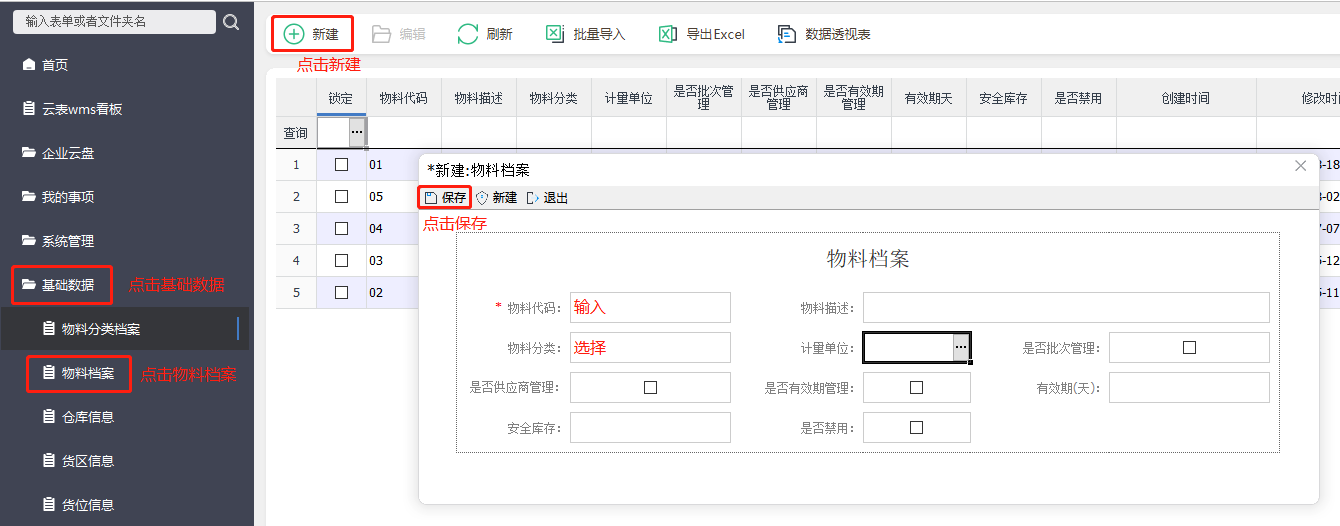 图3.2.2仓库信息功能介绍维护仓库信息：仓库编号、仓库名称、仓库类型、是否停用、盘点锁定、地址、备注。仓库信息用于记录仓库的基础信息。新建仓库信息仓库信息路径：基础数据--仓库信息。新建仓库信息步骤如下（图3.3.2）：点击基础数据。点击仓库信息。输入仓库编号、仓库名称、地址、备注。鼠标单击仓库类型下拉框，选择。鼠标单击选择是否停用、盘点锁定。点击保存。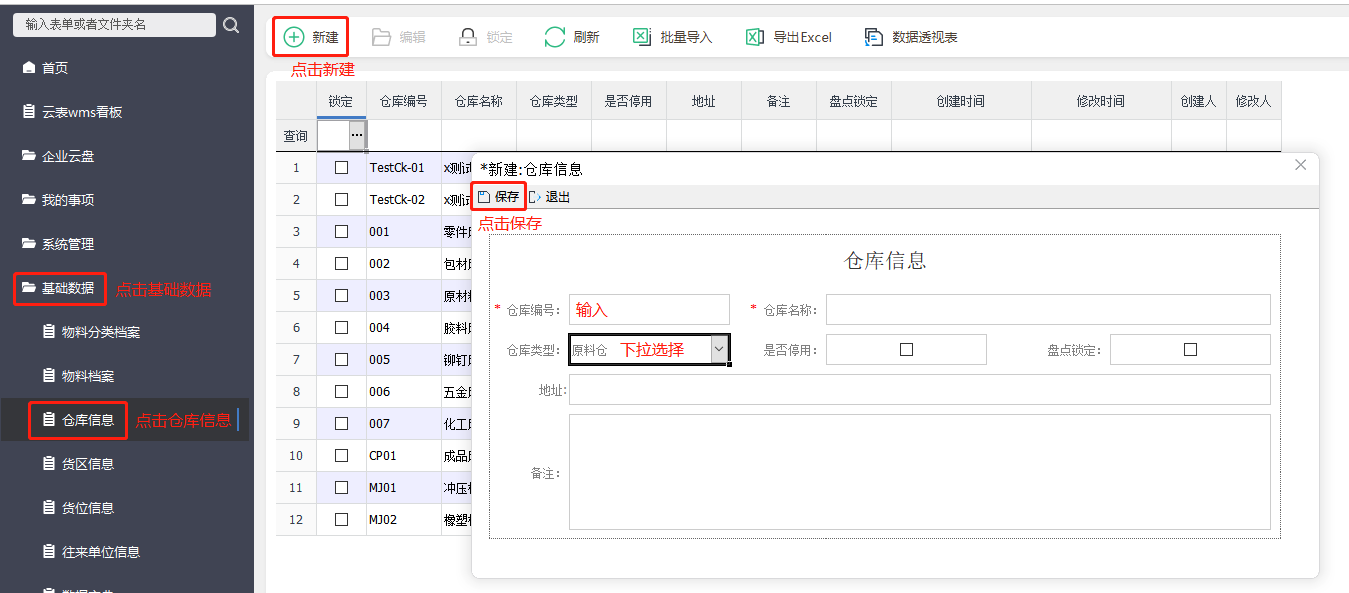 图3.3.2货区信息功能介绍维护货区信息：仓库名称、仓库编号、货区编号、货区名称、货区类型、货位类型、是否可用、备注。新建货区信息货区信息路径：基础数据--货区信息。新建货区信息步骤如下（图3.4.2）：点击基础数据。点击货区信息。点击“新建”按钮。选择仓库名称，自动带出仓库编号。输入货区编号、货区名称、货区类型、货位类型、备注。鼠标单击选择是否可用。点击“保存”按钮。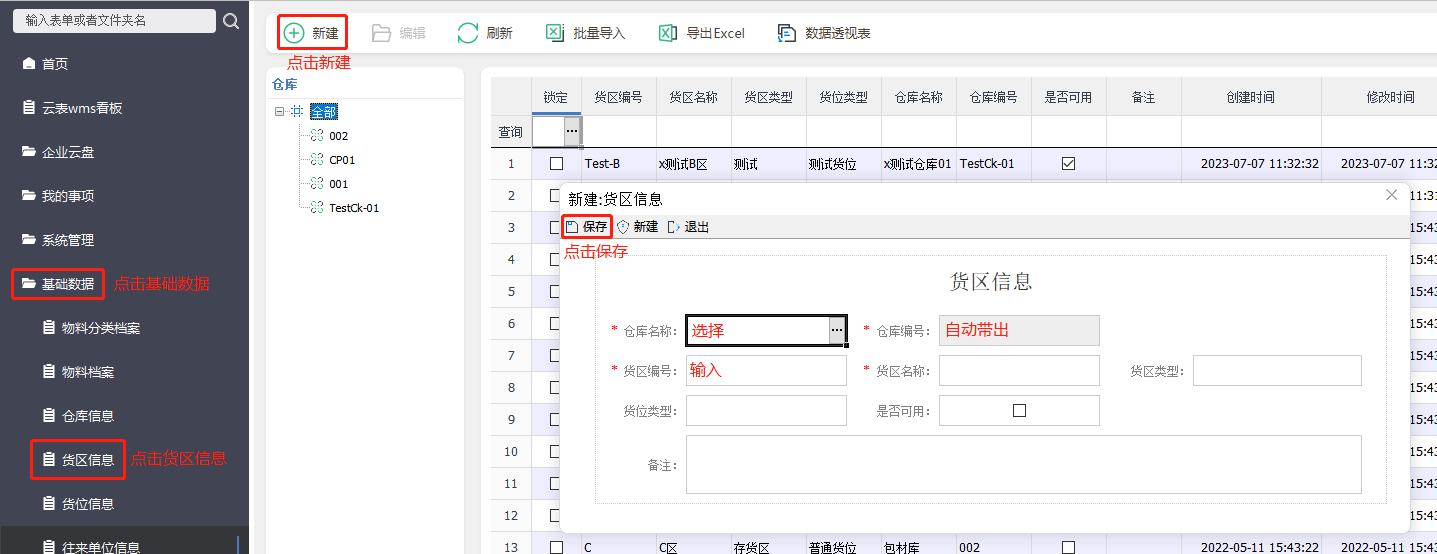 图3.4.2货位信息功能介绍维护货位信息：仓库名称、仓库编号、货区编号、货区名称、货位编号、货位类型、所属通道、是否可用、备注。新建货位信息货位信息路径：基础数据--货位信息。新建货位信息步骤如下（图3.5.2）：点击基础数据。点击货位信息。点击“新建”按钮，新建货位信息。选择仓库编号，自动带出仓库名称。选择货区编号，自动带出货区名称。输入货位编号、所属通道、备注。点击货位类型，选择下拉列表类型。鼠标单击选择是否可用。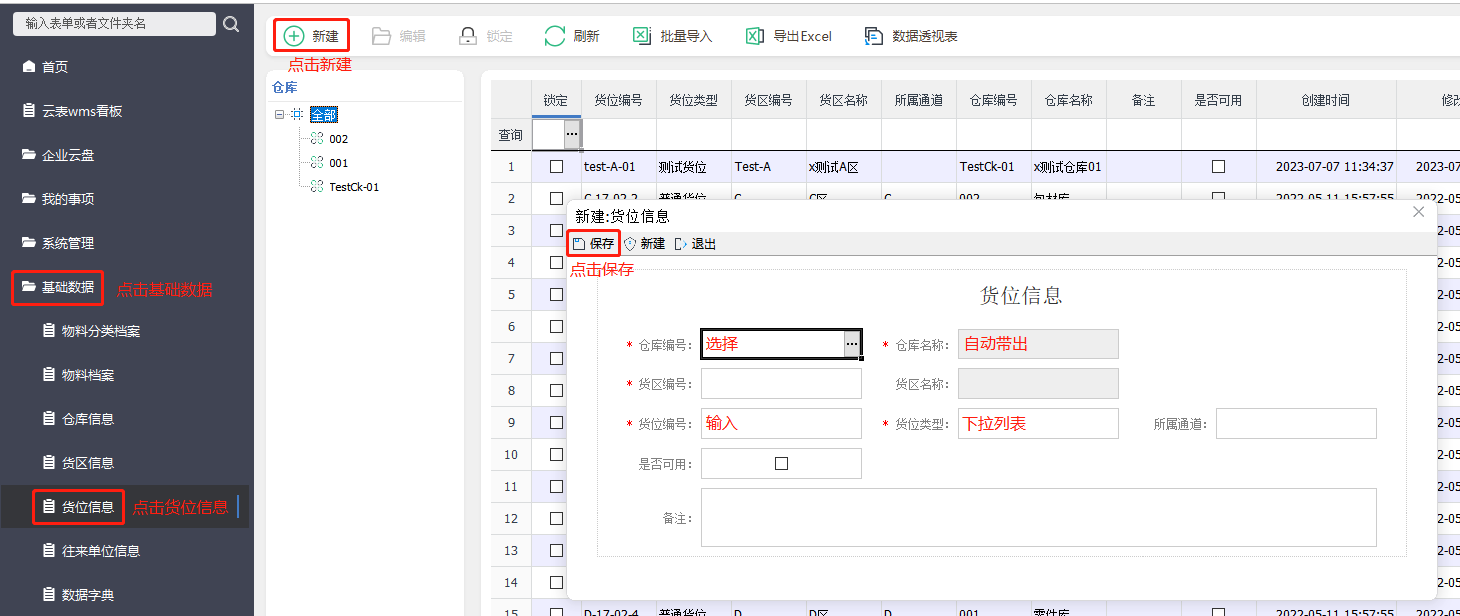 图3.5.2往来单位信息功能介绍维护往来单位信息：往来单位编号、往来单位名称、单位类型、联系人、电话、是否可用、地址、备注。新建往来单位信息往来单位信息路径：基础数据--往来单位信息。新建往来单位信息步骤如下（图3.6.2）：点击基础数据。点击往来单位信息。点击“新建”按钮，新建往来单位信息。输入往来单位编号、往来单位名称、联系人、电话、地址和备注。点击单位类型，选择下拉列表单位类型。鼠标单击选择是否可用。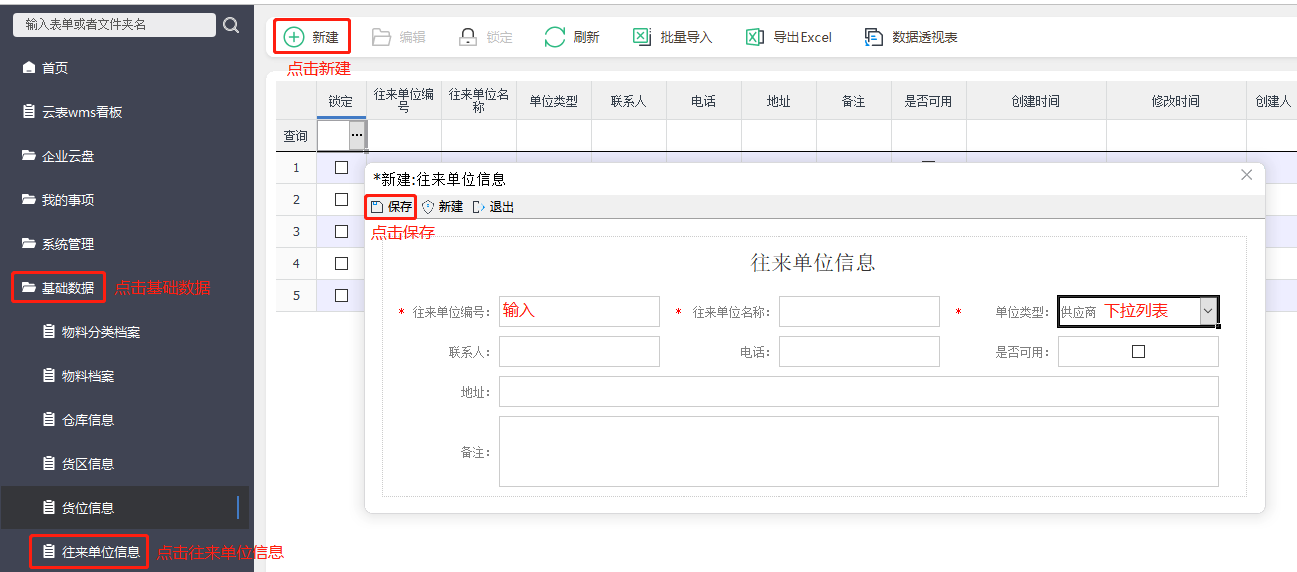 图3.6.2入库管理入库通知单功能介绍可对入库通知单进行管理，如新建、修改、删除、查询以及审核。新建入库通知单新建入库通知单路径：入库管理--入库通知单；新建入库通知单步骤如下：点击入库管理。点击入库通知单。点击“新建”按钮（图4.1.2-1）。点击业务类型，选择下拉列表业务类型。单击仓库编号列表选择按钮，选择仓库编号后自动带出仓库名称。单击供方名称列表选择按钮，选择供方名称后自动带出供方编号。点击明细工具栏“选择物料”按钮，可选择物料。选择物料后输入通知数量，如果物料进行批次管理或有效期管理，还需要填写批次号和选择生产日期。点击“保存”按钮（图4.1.2-2）。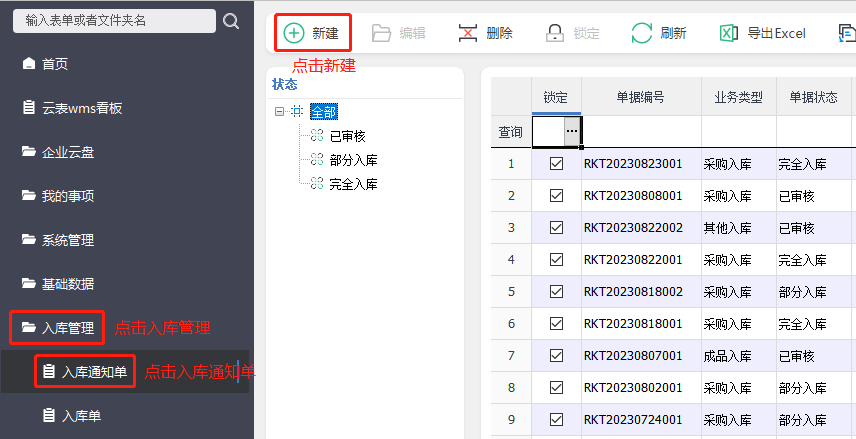 图4.1.2-1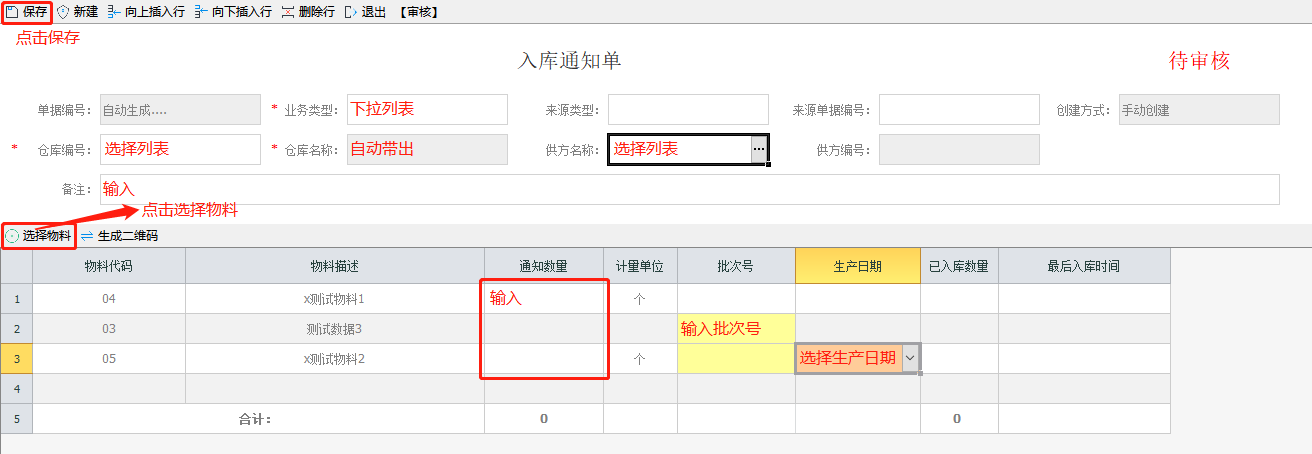 图4.1.2-2入库单功能介绍可对入库单进行管理，如编辑、查询。新建入库单新建入库单路径：入库管理--入库单；新建入库单单步骤如下：点击入库管理。点击入库通知单，打开已审核的入库通知单（图4.2.2-1）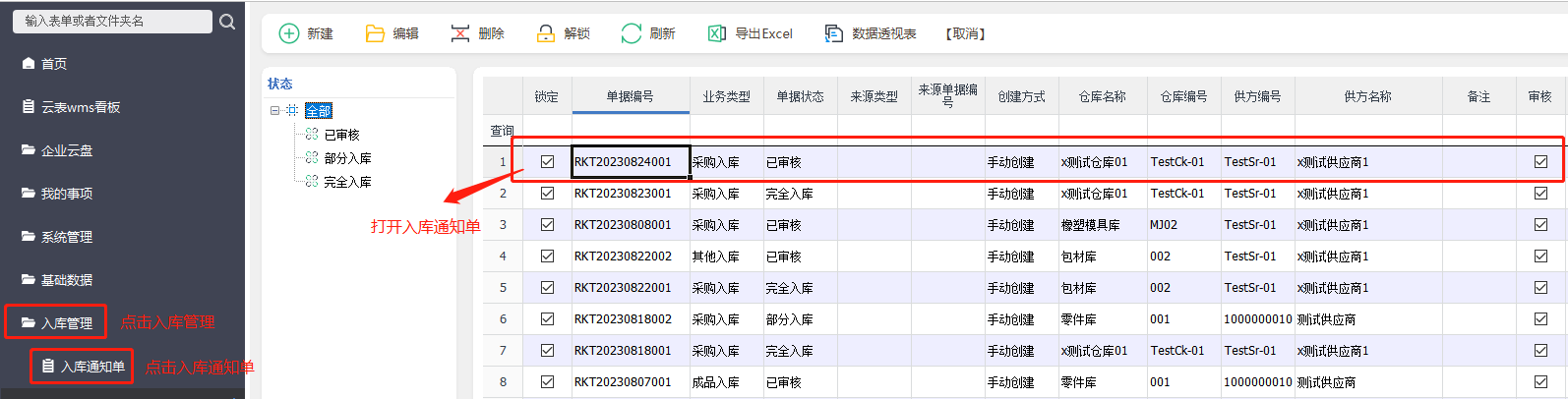 图4.2.2-1选择一条物料明细，点击“生成二维码”按钮。打开二维码生成界面，点击“选择货位”按钮，选择货位后生成货位二维码（图3.2.2-2）。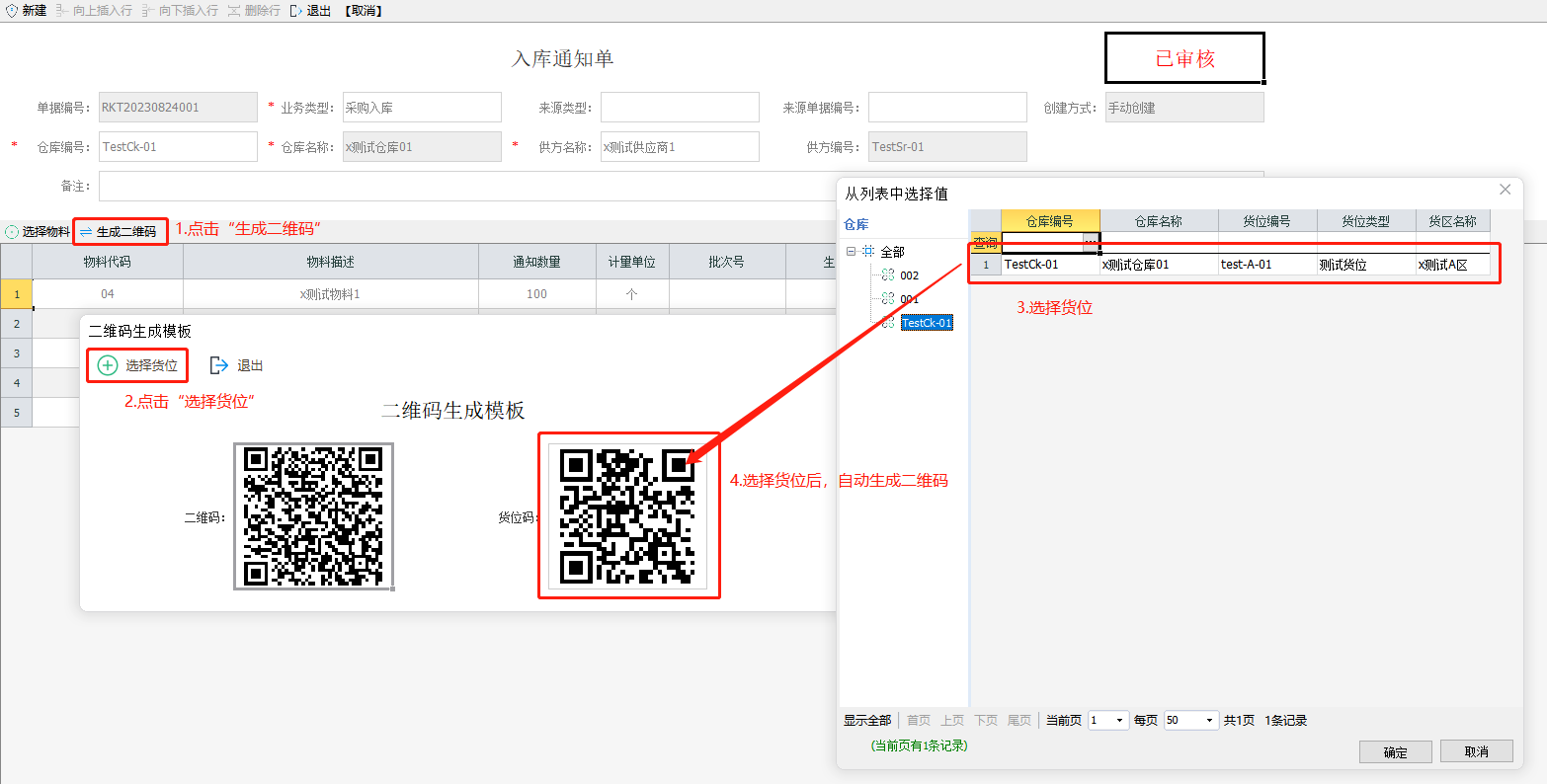 图4.2.2-2移动端点击入库管理，打开入库上架（图4.2.2-3）。选择入库通知单（图4.2.2-4）。点击下方“摄像头扫描”按钮，扫描物料二维码，录入物料信息（图4.2.2-5）。扫描货位二维码，录入货位信息，自动完成入库并生成入库单（图4.2.2-6）。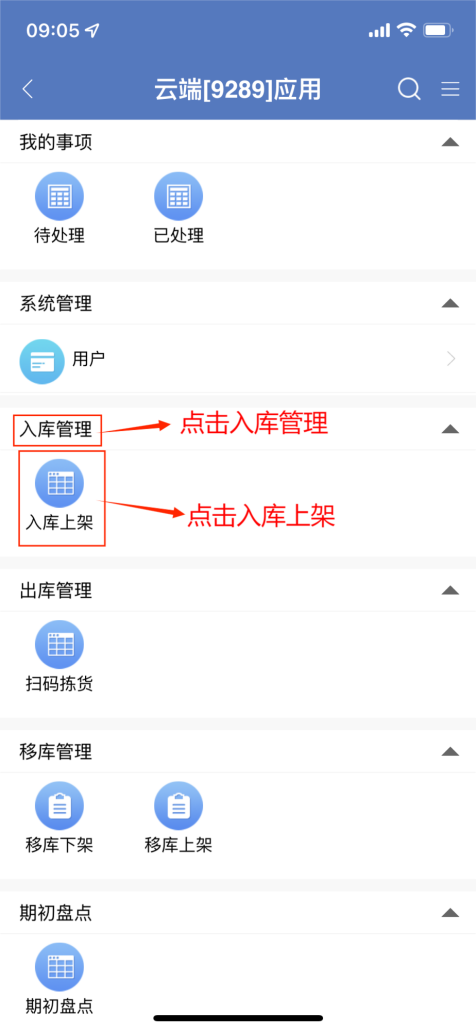 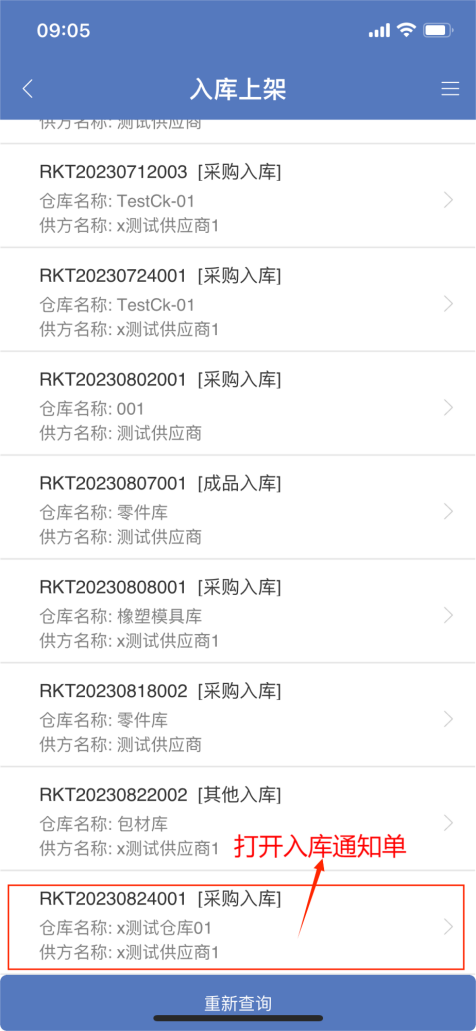 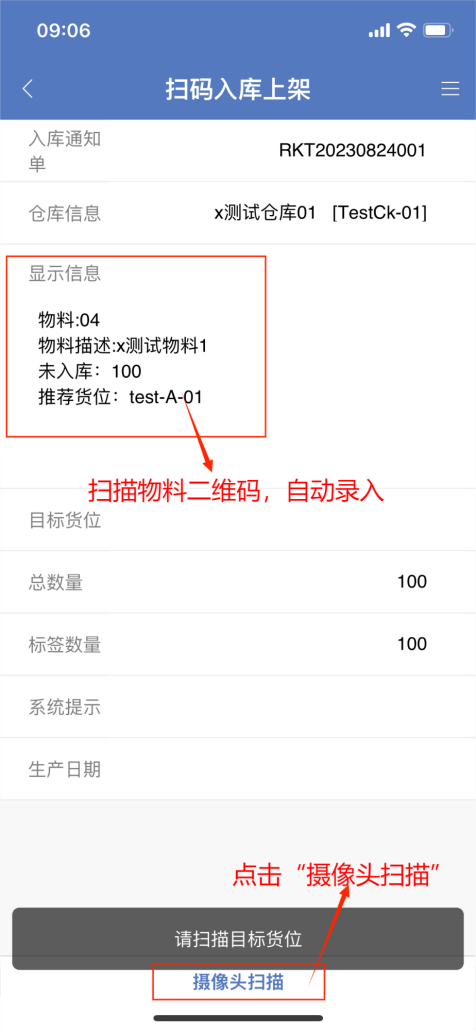 图4.2.2-3                   图4.2.2-4                  图4.2.2-5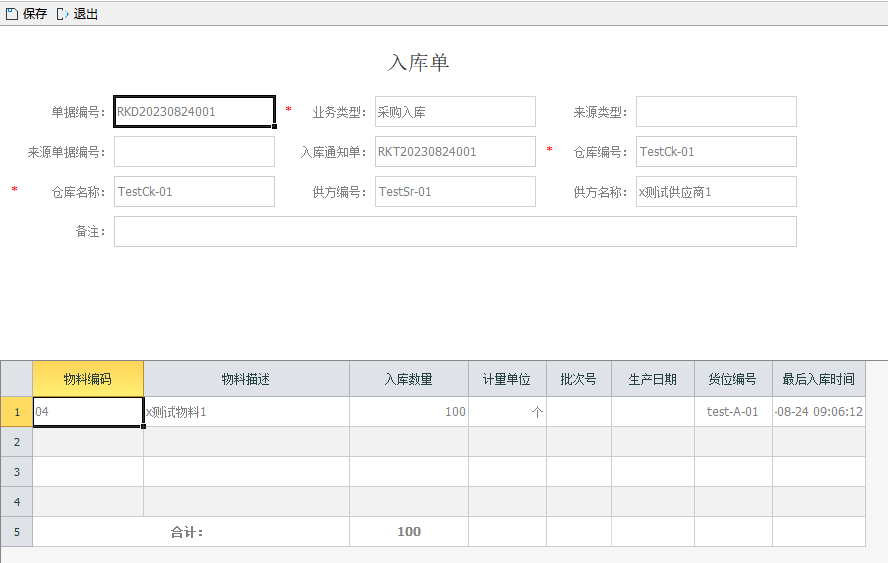 图4.2.2-6库存管理库存表功能介绍记录物料的库存信息：物料代码、物料描述、供方编号、批次号、仓库编号、货位编号等。查询库存表查询库存表路径：库存管理--库存表。查询库存表步骤如下：点击库存管理。点击库存表。点击左侧分类树，可选择仓库。点击工具栏“生成二维码”，可生成该库存表物料二维码和货位二维码（如图5.1.2-1）。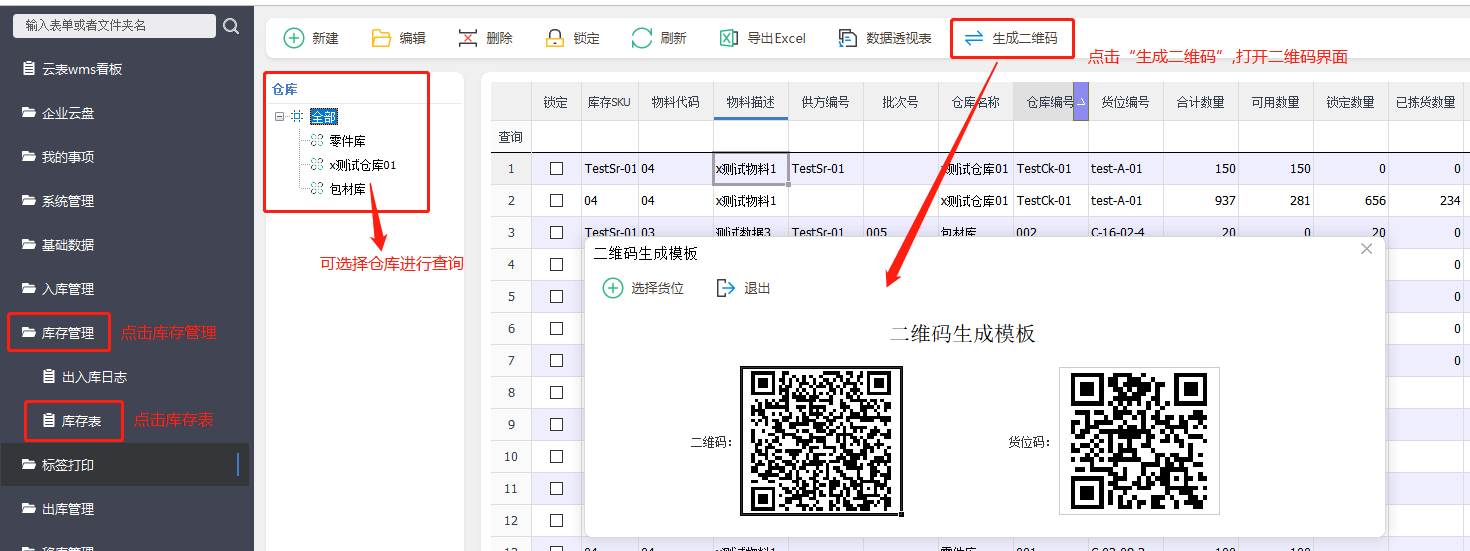 图5.1.2-1双击打开库存表，可查看库存信息（如图5.1.2-2）。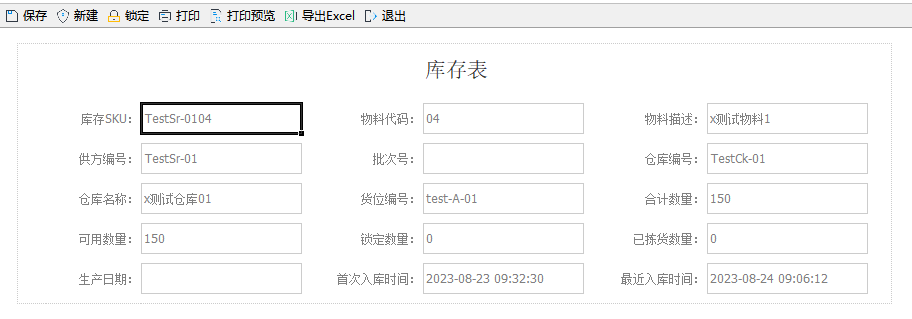 图5.1.2-2标签打印打印物料标签功能介绍可打开物料标签打印的设置，以及预览。打印物料标签打印物料标签路径：标签打印--打印物料标签。打印物料标签步骤如下：点击标签打印。点击打印物料标签（图6.1.2-1）。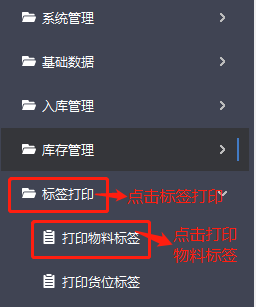 图6.1.2-1点击工具栏“选择待入库物料”按钮，选择物料后可更改数量，点击右侧按钮，可开启打印设置和打印预览（图6.1.2-2）。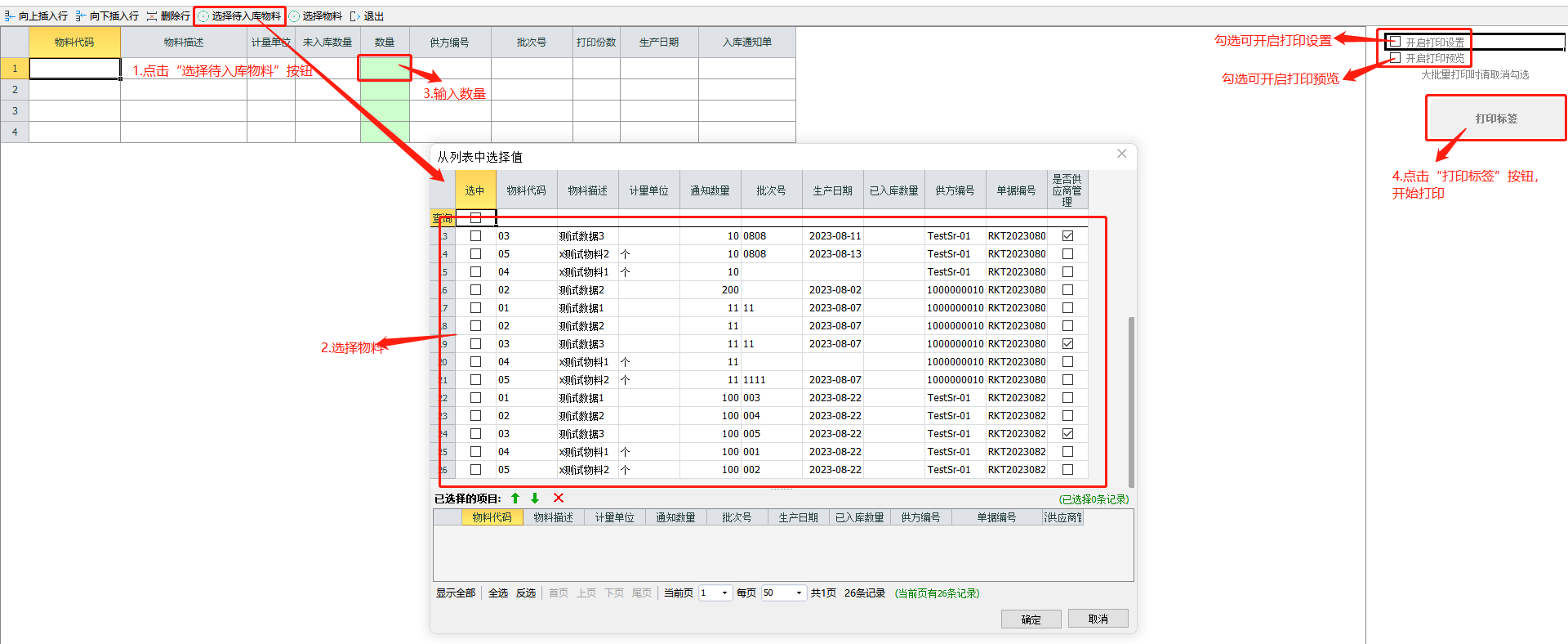 图6.1.2-2勾选“开启打印预览”，点击打印标签，可预览打印效果（图6.1.2-3）。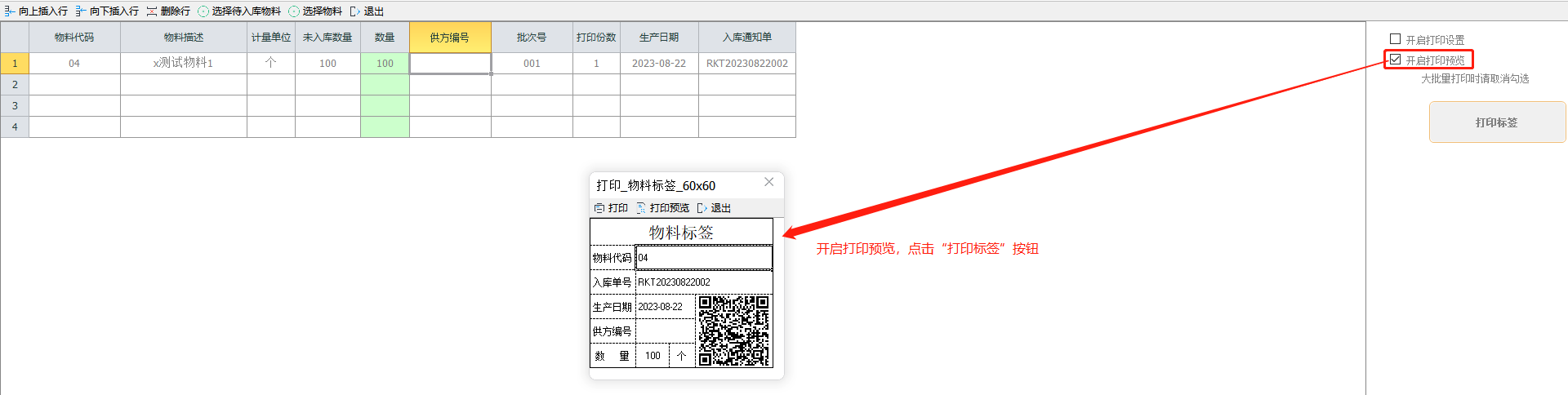 图6.1.2-3打印货位标签功能介绍可打开货位标签打印的设置，以及预览。打印货位标签打印货位标签路径：标签打印--打印货位标签。打印货位标签步骤如下：点击标签打印。点击打印物料标签（图6.2.2-1）。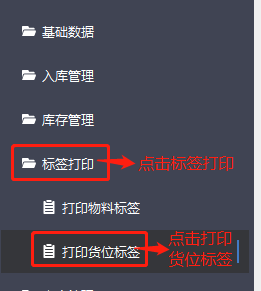 图6.2.2-1点击工具栏“选择货位”按钮，选择货位（如图6.2.2-2）。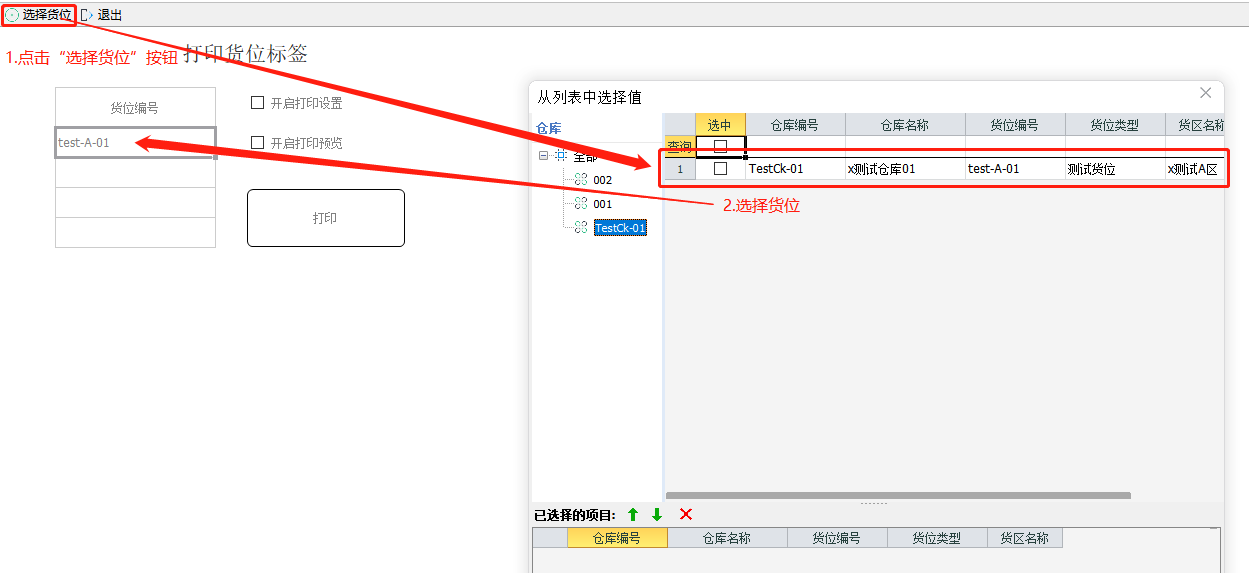 图6.2.2-2勾选“开启打印预览”，点击打印，可预览打印效果（图6.2.2-3）。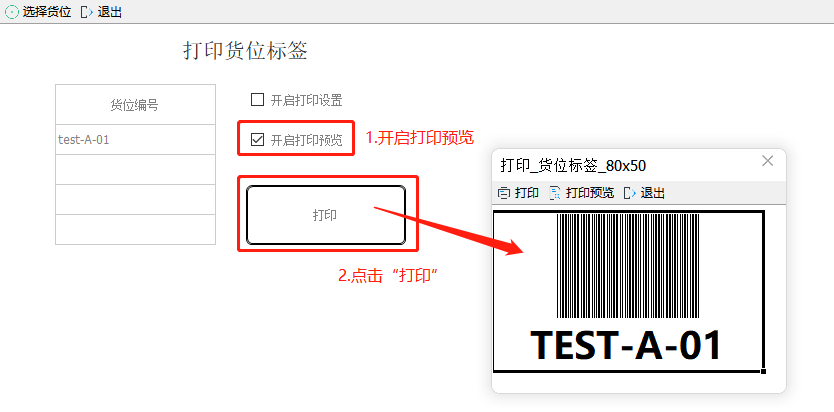 图6.2.2-3出库管理出库通知单功能介绍可对出库通知单进行管理，如新建、修改、删除、查询以及审核。可进行配货并生成波次单。新建出库通知单新建出库通知单路径：出库管理--出库通知单。新建出库通知单步骤如下：点击出库管理。点击出库通知单。点击“新建”按钮（图7.1.2-1）。点击业务类型，选择列表业务类型。点击仓库名称，选择仓库后自动带出仓库编号。输入需方名称、需方编号和备注。点击是否勾选允许多次出库。点击明细工具栏“选择物料”按钮，可选择物料。选择物料后输入通知数量。点击“保存”按钮（图7.1.2-2）。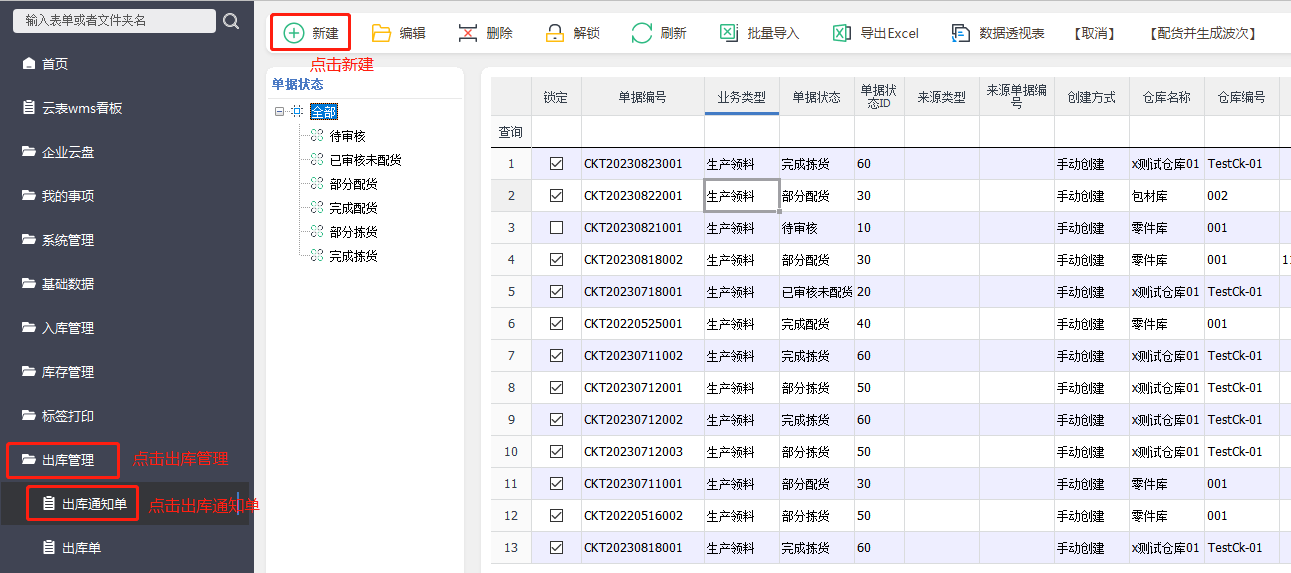 图7.1.2-1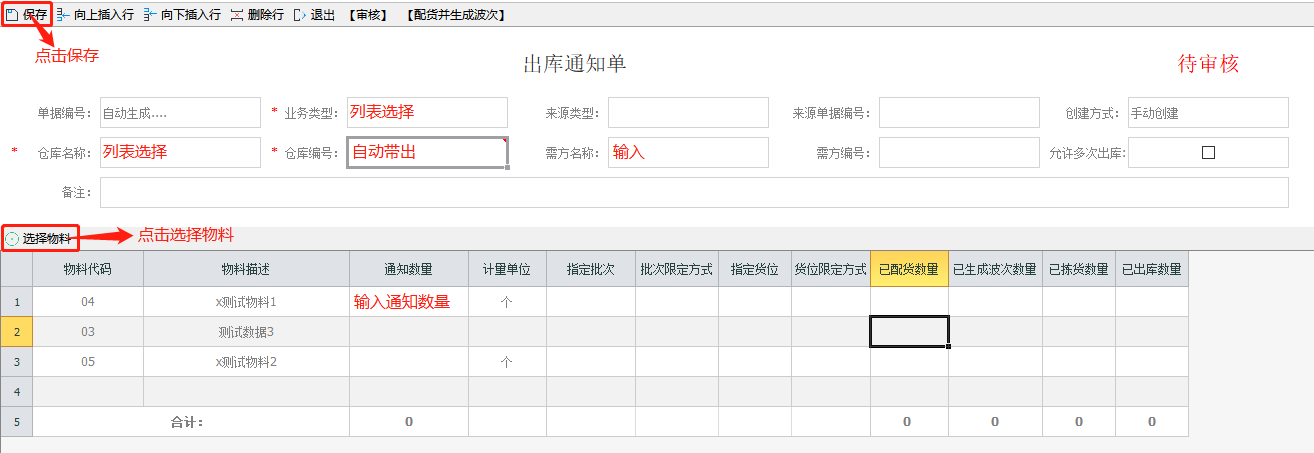 图7.1.2-2配货并生成波次单配货并生成波次单路径：出库管理--出库通知单。配货并生成波次单步骤如下：打开已审核的出库通知单。点击点击工具栏“配货并生成波次”按钮。完成配货，会自动生成波次单（如图7.1.3-1）。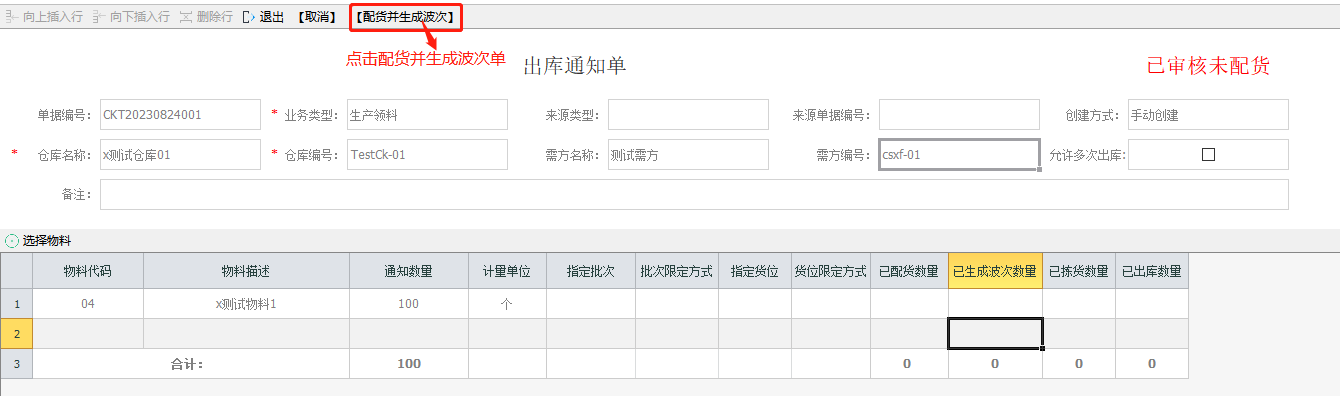 图7.1.3-1出库单功能介绍可对出库单进行管理，如编辑、查询。新建出库单出库单路径：出库管理--出库单。新建出库单步骤如下：点击波次管理。点击波次单，打开生成的波次单（图7.2.2-1）。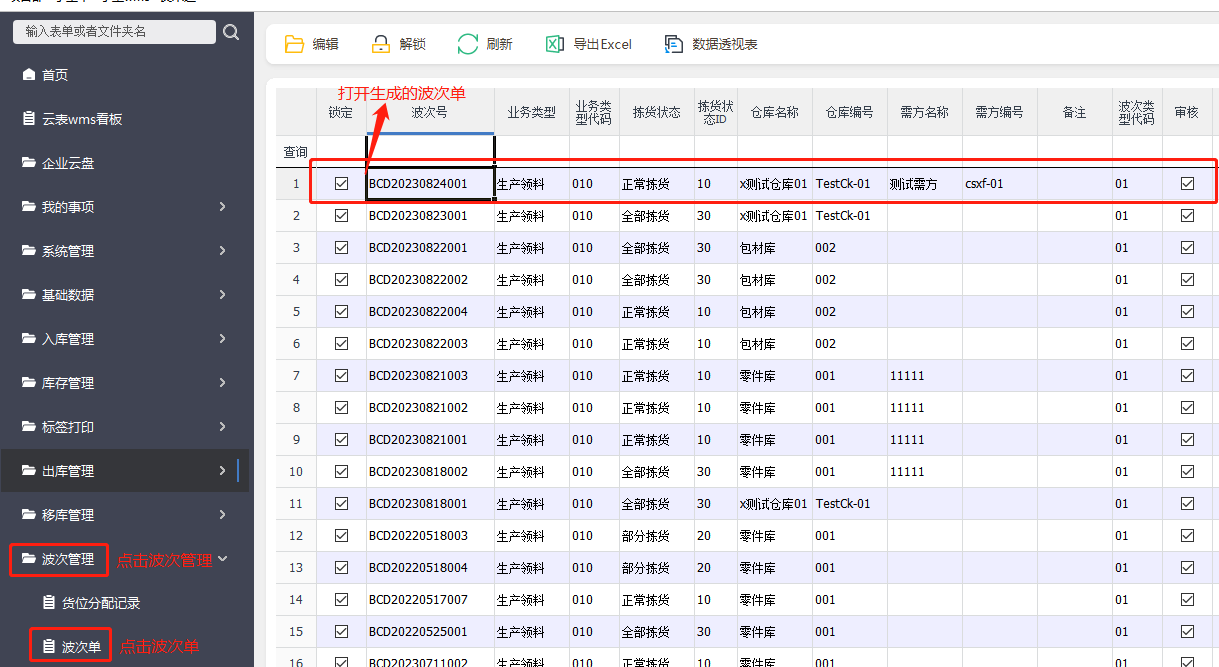 图7.2.2-1点击明细工具栏“生成二维码”按钮，自动生成物料和货位二维码（如图7.2.2-2）。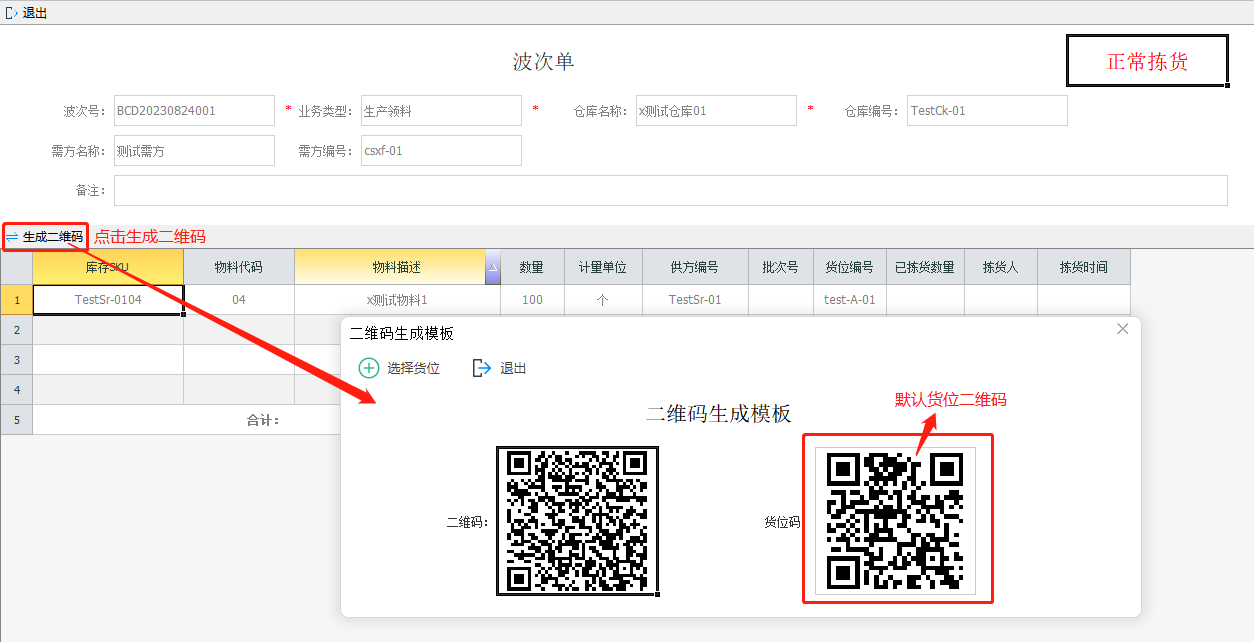 图7.2.2-2移动端点击出库管理，打开扫码拣货（图7.2.2-3）。选择波次单（图7.2.2-4）。点击下方“摄像头扫描”按钮，分别扫描物料和货位二维码，录入信息（图7.2.2-5）。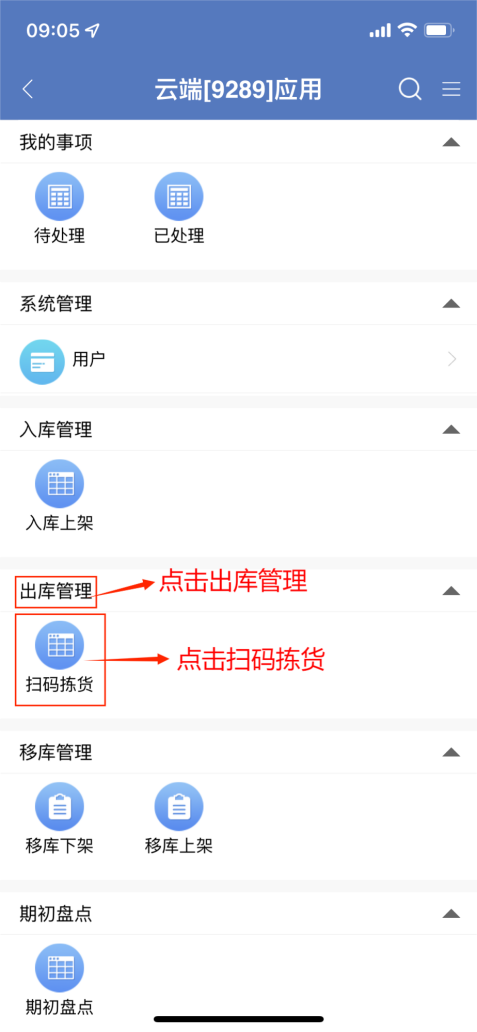 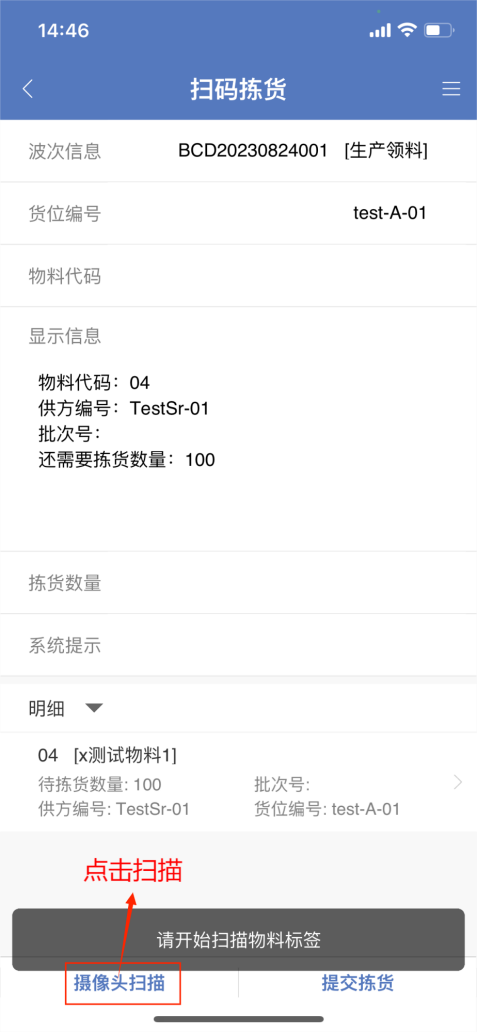 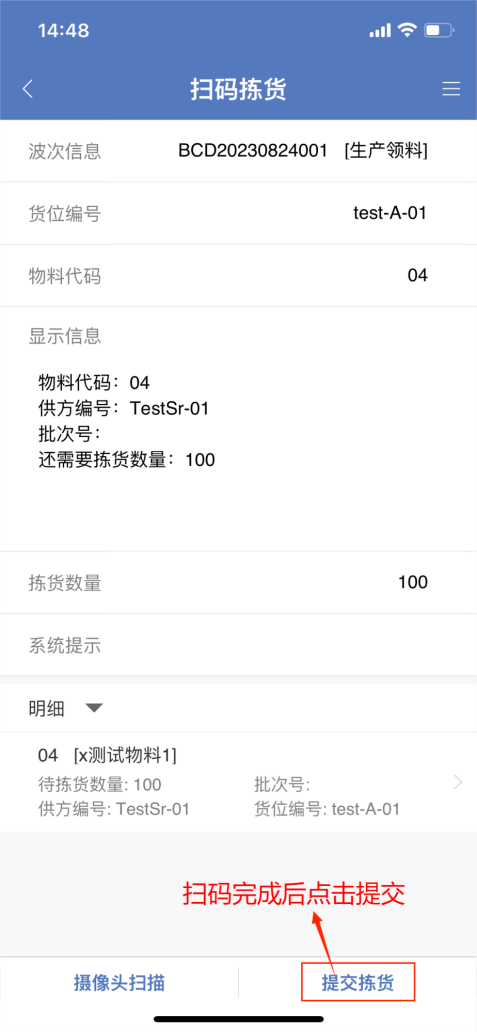 图7.2.2-3                   图7.2.2-4                  图7.2.2-5点击下方“提交拣货”按钮，完成拣货会自动生成出库单，出库单界面点击工具栏“确认出库”按钮完成出库（图7.2.2-6）。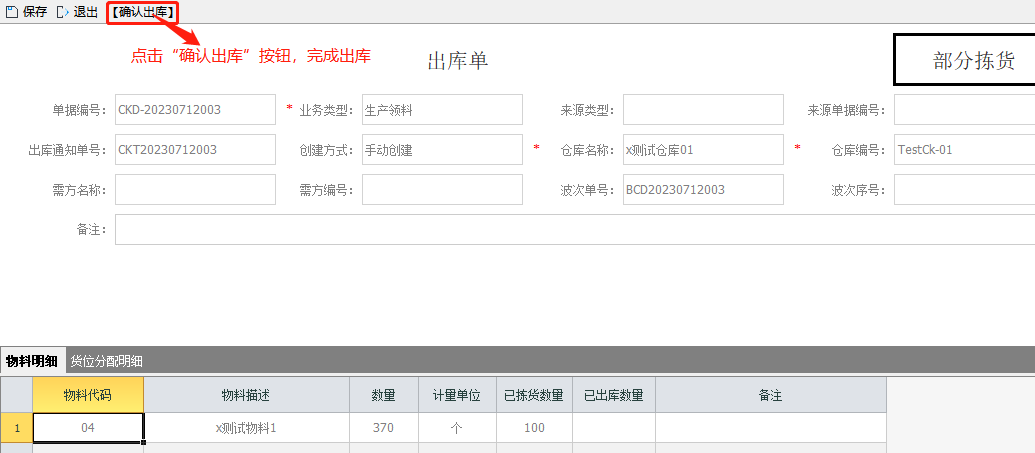 图7.2.2-6移库管理移库下架功能介绍可通过移动端对物料进行移库下架。移库下架移动端移库下架路径：移库管理--移库下架。移动端移库下架步骤如下：点击移库管理。点击移库下架（图8.1.2-1）。点击下方“摄像头扫描”按钮，分别扫描物料和货位二维码，录入信息。扫码完成后，点击下方“确认移库下架”按钮，完成移库下架。点击“移库上架”可直接进入移库上架界面（图8.1.2-2）。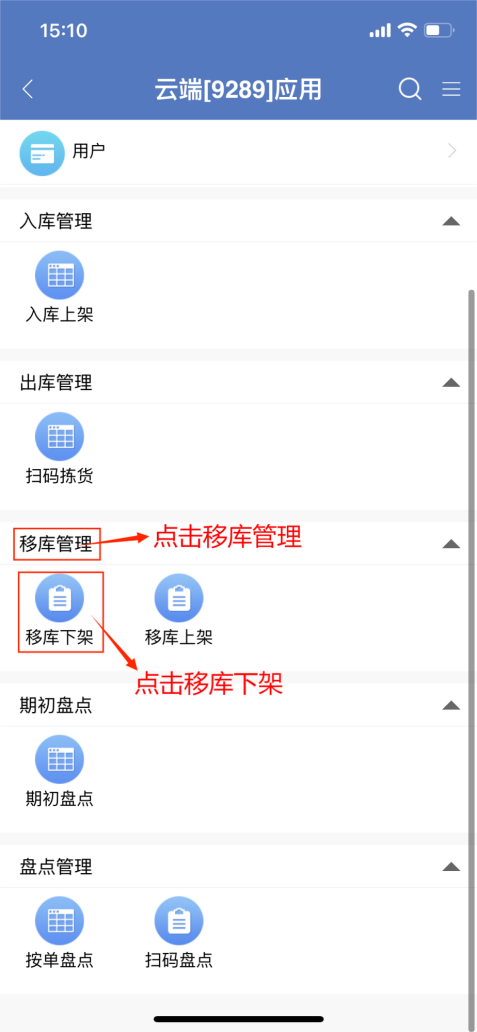 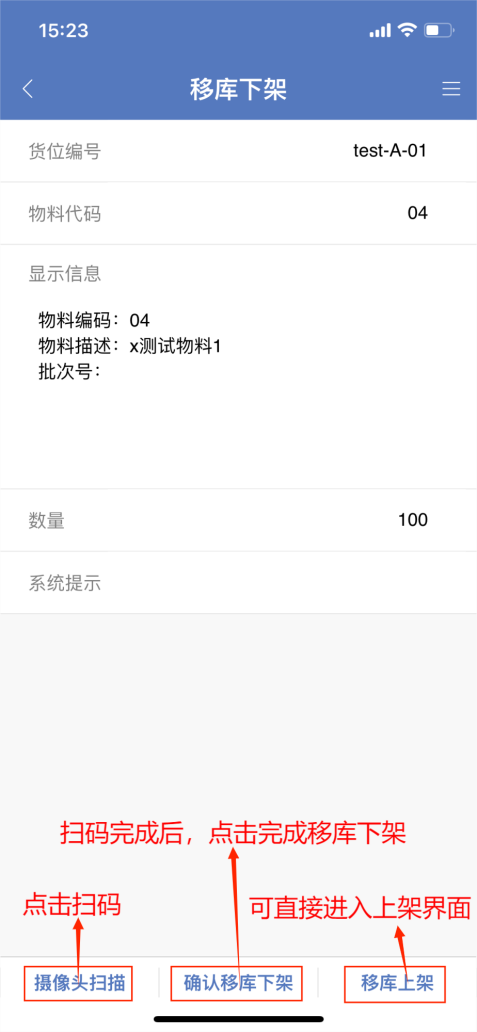 图8.1.2-1                  图8.1.2-2移库上架功能介绍可通过移动端对物料进行移库上架。移库上架移动端移库上架路径：移库管理--移库上架。移动端移库上架步骤如下：点击移库管理。点击移库上架（图8.2.2-1）。点击下方“摄像头扫描”按钮，分别扫描物料和货位二维码，录入信息，扫码完成后自动确认下架（图8.2.2-2）。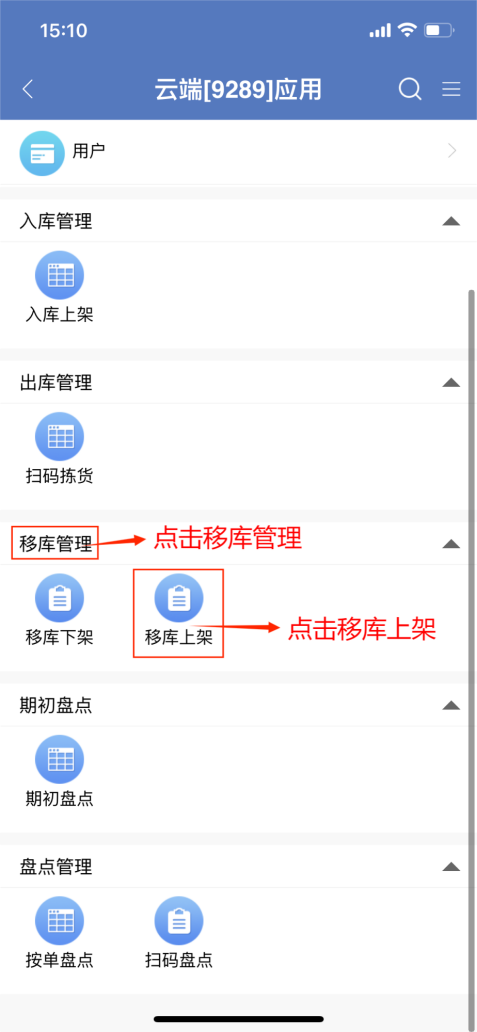 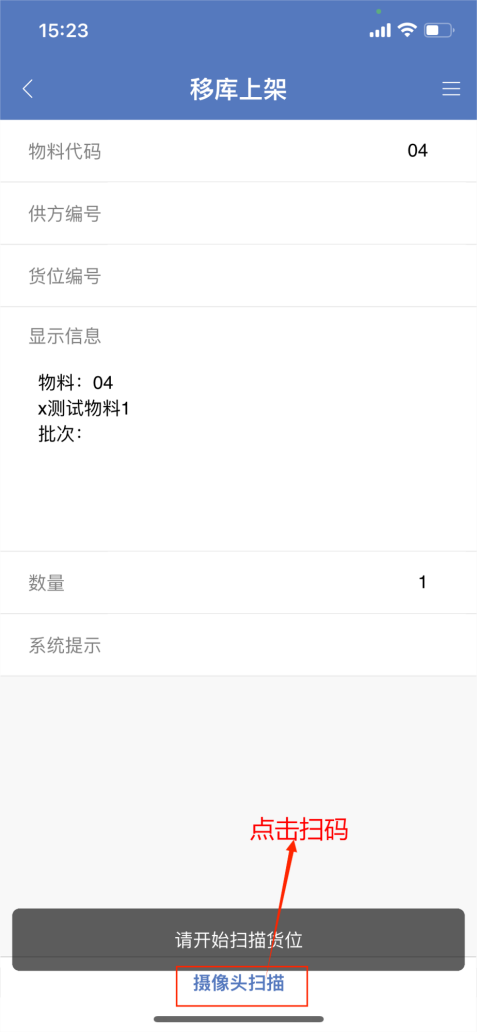 图8.2.2-1                  图8.2.2-2期初盘点期初盘点功能介绍通过该功能可以进行期初盘点。期初盘点移动端期初盘点路径：期初盘点--期初盘点。移动端期初盘点步骤如下：点击期初盘点（图9.1.2-1）。选择仓库（图9.1.2-2）点击下方“摄像头扫描”按钮，分别扫描物料和货位二维码，录入信息。扫码完成后，点击下方“提交上架”按钮，完成期初盘点（图9.1.2-3）。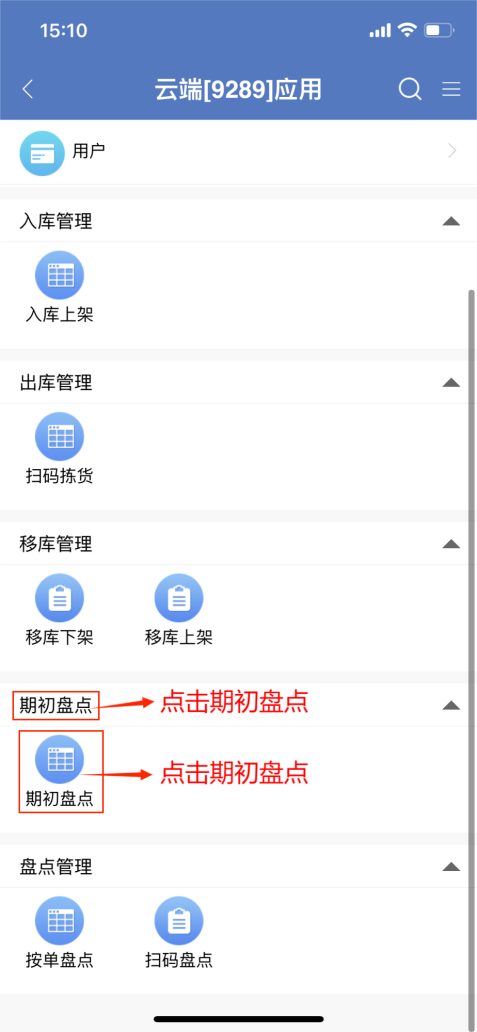 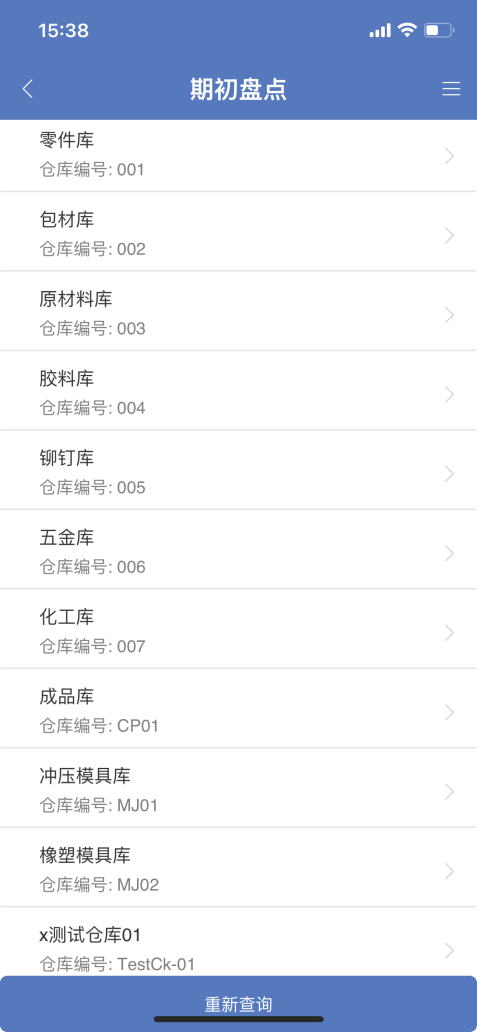 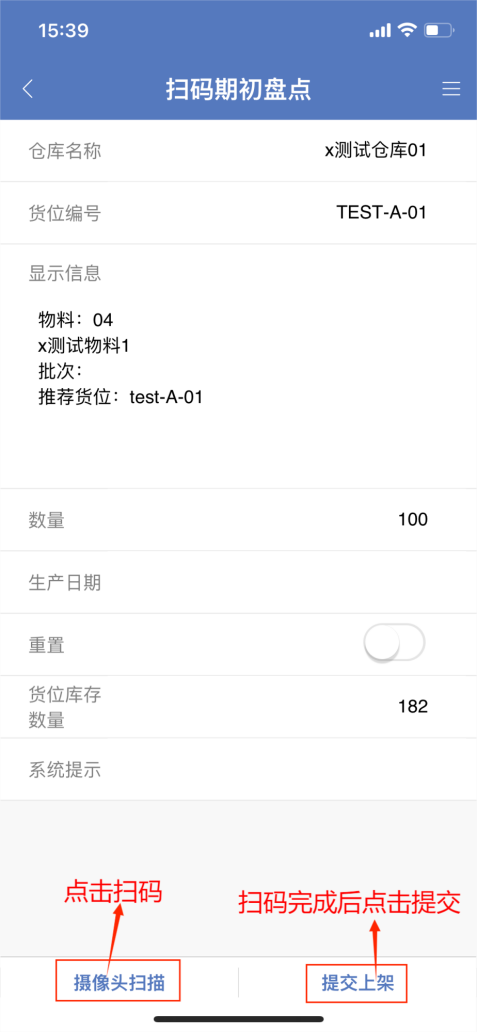 图9.1.2-1                   图9.1.2-2                  图9.1.2-3盘点管理按单盘点功能介绍通过该功能可以按照盘点单进行盘点。新建盘点单新建盘点单路径：盘点管理--盘点单。新建盘点单步骤如下：点击盘点管理，点击盘点单，点击“新建”按钮（图10.1.2-1）。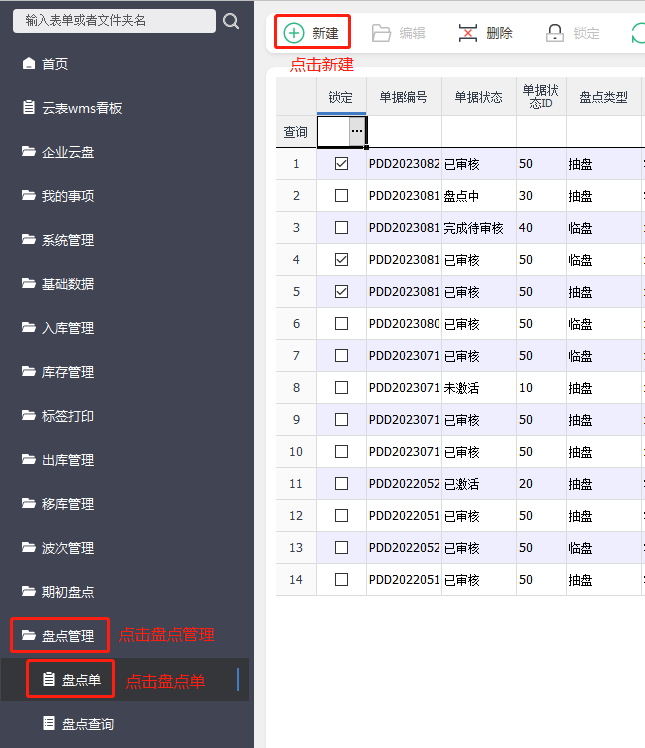 图10.1.2-1点击盘点类型，可选择抽盘或全盘（以选择抽盘为例，全盘明细不需要选择物料）。点击选择仓库名称，自动带出仓库编号。点击明细工具栏“选择物料”按钮。点击工具栏“激活盘点”（图10.1.2-2）。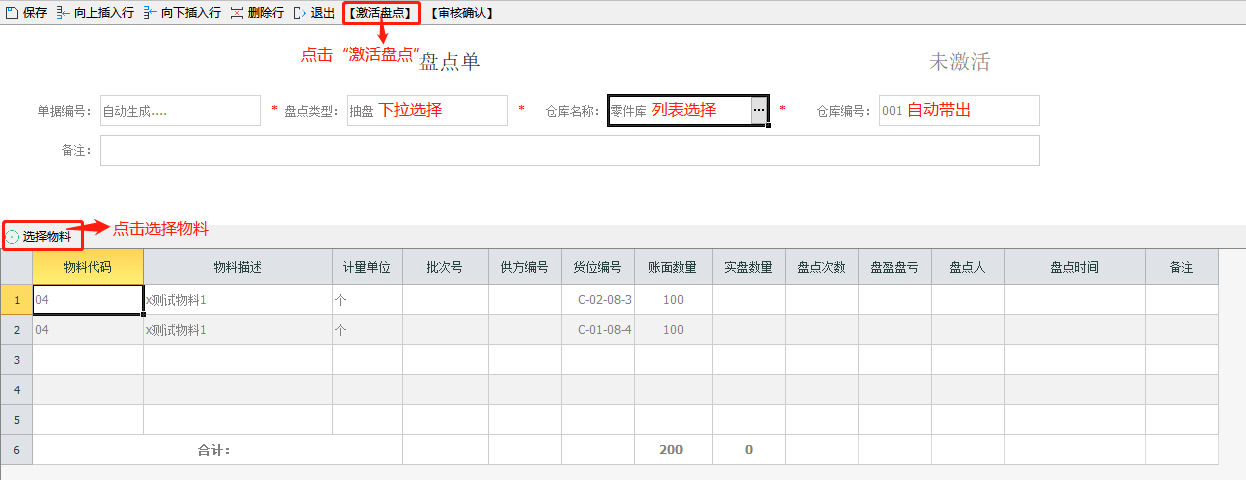 图10.1.2-2移动端按单盘点移动端按单盘点路径：盘点管理--按单盘点。移动端按单盘点步骤如下：点击盘点管理，点击按单盘点（图10.1.3-1）。选择盘点单（图10.1.3-2）。点击下方“摄像头扫描”按钮，分别扫描物料和货位二维码，录入信息。扫码完成后，点击下方“确认盘点”按钮，完成按单盘点（图10.1.3-3）。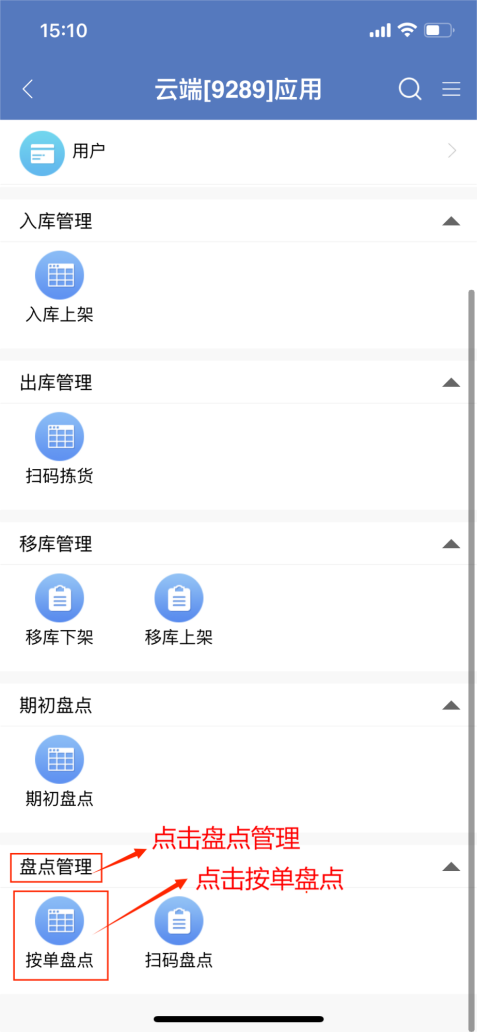 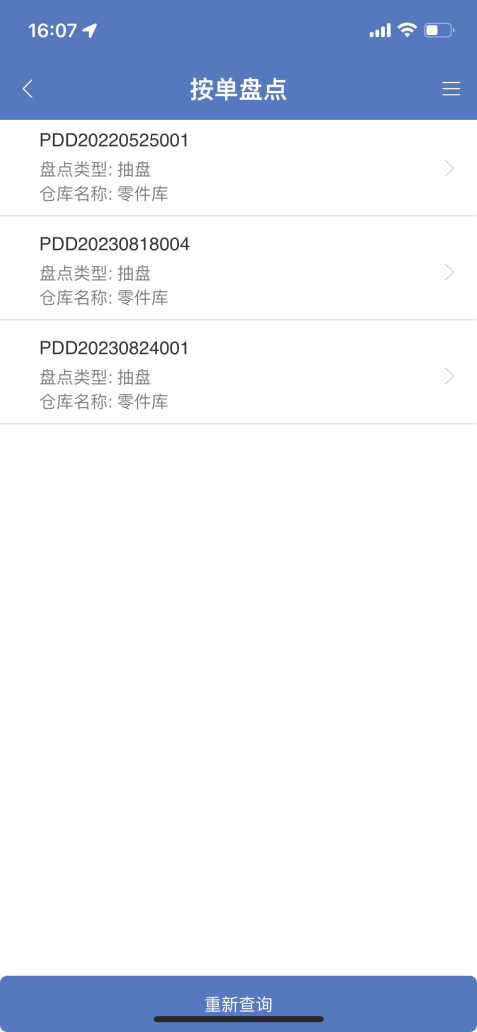 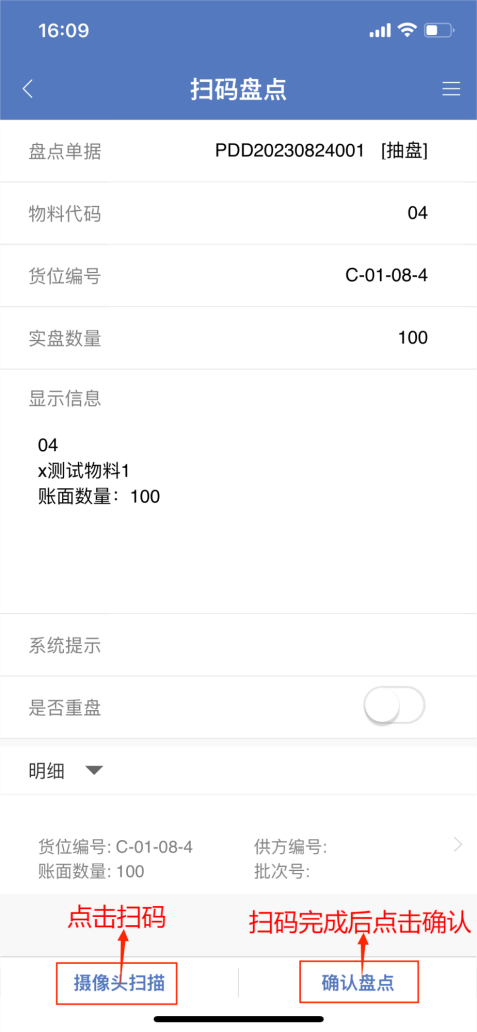 图10.1.3-1                 图10.1.3-2                  图10.1.3-3临时盘点功能介绍通过该功能可以进行临时盘点。临时盘点移动端临时盘点路径：盘点管理--扫码盘点。移动端临时盘点步骤如下：点击盘点管理，点击扫码盘点（图10.2.2-1）。点击下方“摄像头扫描”按钮，分别扫描物料和货位二维码，录入信息。扫码完成后，点击下方“确认盘点”按钮，完成按单盘点并自动生成“临盘”类型盘点单（图10.2.2-2）。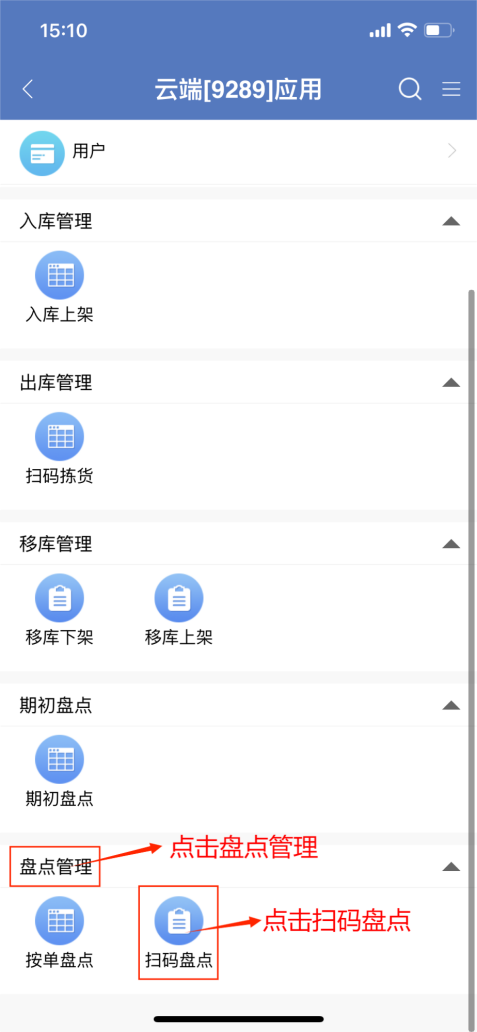 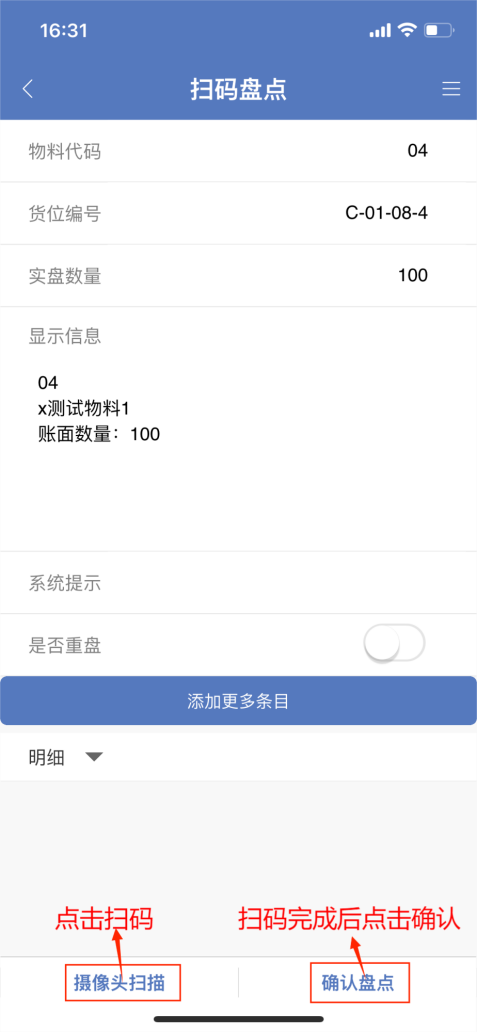 图10.2.2-1                  图10.2.2-2  看板功能看板打开看板打开看板路径：云表WMS看板。打开看板步骤如下：点击云表WMS看板（图11.1.1-1）。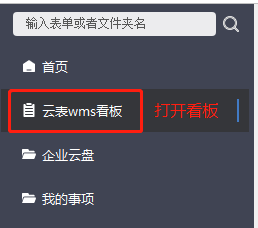 图11.1.1-1看板效果（图11.1.1-2）。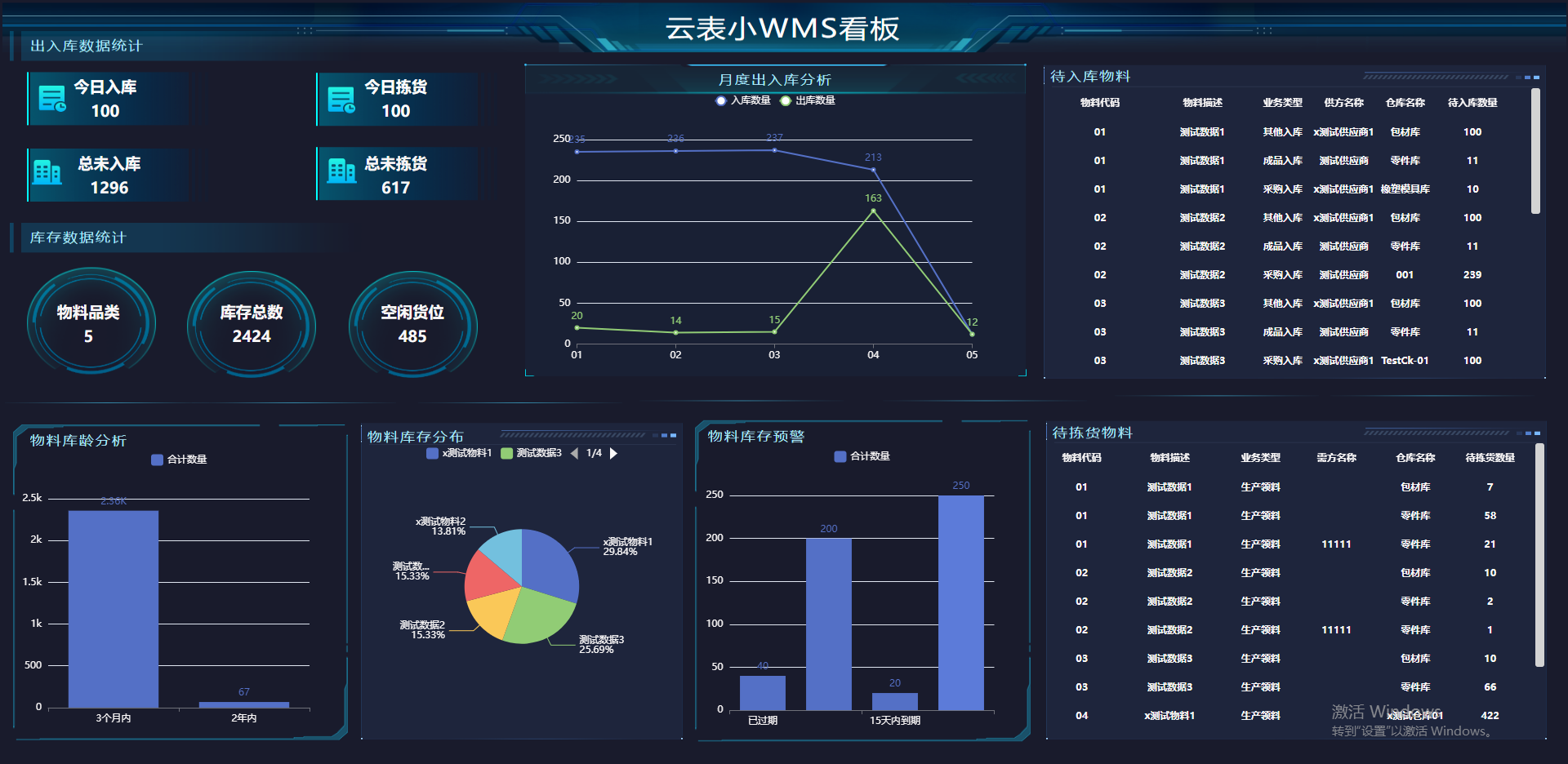 图11.1.1-2